Department of Environmental Protection - Bureau of Water System Engineering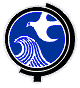 Mail Code 401-04Q - P.O. Box 420,  08625-0420Tel # 609-292-2957 – Fax #609-292-1654watersupply@dep.nj.govCertification Form - Consumer Notice of Lead Tap Water Monitoring ResultsRequirements Pursuant to 40 CFR Part 141.85(d)**This form and a copy of the notification must be submitted to the State electronically via watersupply@dep.nj.gov, within 3 months following the end of the monitoring period **PWSID#: ___ ___ ___ ___ ___ ___ ___		Water System Name: ________________________________Monitoring Period: _____________________________ Number of Sites Sampled: _____________Date(s) of Lead and Copper Sampling: _______________ through __________________Date(s) Water System Received Results from Laboratory: ____________ through ________________Please indicate Yes or No for each and provide information as indicated below:Provided all consumers occupying homes or buildings sampled as part of the water system’s lead and copper sampling with notification including all of following:      Yes;  NoIndividual lead result for the sampled locationExplanation of health effects of leadSteps consumers can take to reduce their exposure to lead in drinking waterContact information for the water systemThe MCLG for leadThe action level for leadDefinition of MCLG and action level from 40 CFR Part 141.153(c) of the Consumer Confidence RuleWas any lead sampling collected from a building with multiple units?  Yes;  NoIf Yes: The water system provided notification to each individual unit that was tested. Yes;  NoDistributed the notification by mail (community water systems) or posted (noncommunity water systems) within 30 days of when the water system learned of the results.  Yes;  NoAttach a copy of a representative completed notification to this certification form. (Do not attach copies of all notifications distributed)     The public water system named above hereby certifies that consumer notification of lead tap water monitoring results has been provided with all delivery, content, and format requirements specified in 40 CFR Part 141.85(d).Owner/Operator: ____________________________________ __________________________________ __(Signature)			 (Print Name)		(Phone Number)Date of Certification: _____/______/_____